Аналитический отчет социального проекта «Ветераны спорта среди нас», реализованного  МГОО «Федерация картинга» г. Зеленогорска в рамках договора №8 о порядке и условиях предоставления субсидии социально-ориентированной некоммерческой организации от25.10.2018г.В рамках проекта организацией были решены следующие задачи:- составление хронологии истории становления и развития картинга в г. Зеленогорске подростками города;- совместная деятельность двух поколений дети и ветераны спорта в соревнованиях по картингу «Гонка ветеранов» памяти тренера Петрова Виктора Николаевича;- организация и проведение круглого стола «Страницы нашей истории» с участниками проекта (ветераны спорта и подростки города)- оформление стенда об истории картинга в Зеленогорске силами участников проекта.13 октября состоялись соревнования среди ветеранов и воспитаников центра «Витязь» г. Зеленогорска.  24 подростка и 21 действующий гонщик встретились на трассе картодрома . Самому старшему участнику соревнований Гусельникову Олегу далеко за 60. В этот же день состоялся круглый стол. Среди участников круглого стола были ребята, их родители и конечно ветераны спорта.На крауглом столе выступили: –  Ивлев Леонид Александрович – воспитанник городской станции юных техников г. Красноярска -45 с 1973  года  В 1975 году при проведении слета юных техников города ему дали возможность от воспитанников СЮТ поблагодарить партию в лице Эдуарда Яковлевича Серебряного за построенный картодром в г. Зеленогорске.-Макаревич Николай Михайлович. В 1963-65 году, ему, тогда ученику 9 класса, в школьных мастерских школы 161 посчастливилось под руководством учителя по токарному делу Мандзий Анатолий Петрович собирать первый карт по чертежам, выпущенным в журнале «Техника молодежи». В строительстве карта помогали и 50 цех электорхимзавода и  отдел образования. В 1965 году первый карт участвовал в майском параде. затем он был передан на станцию юных техников. За время проведения проекта 18 школьников города, занимающиеся в секции картинга  МБУ ДОЦ «Витязь»  смогли познакомится с документальными материалами, восстановить ход истории по грамотам, фотографиям и воспоминаниям первых картингистов края. Составленная подростками хронология истории развития и становления картинга в городе Зеленогорске легла в основу информационного стенда , изготовленного в рамках грантового проекта.Среди, тех кто помогал восстанавливать события тех лет были картингисты города Зеленогорска Ивлев Леонид, Киреев Виктор, красноярцы Гармашев Александр, Гусельников Олег,  Тихонов Олег, Кузиков Владимир,  тренер команды г. Ачинска Гудель Александр. Фото, видео, материалы соревнованийhttps://vk.com/album-175146205_258871437https://vk.com/club175146205http://fkartzgr.wixsite.com/fkzl/sorevnovaniya-2018http://izgr.ru//files/tvin/2018/12/17.mp4 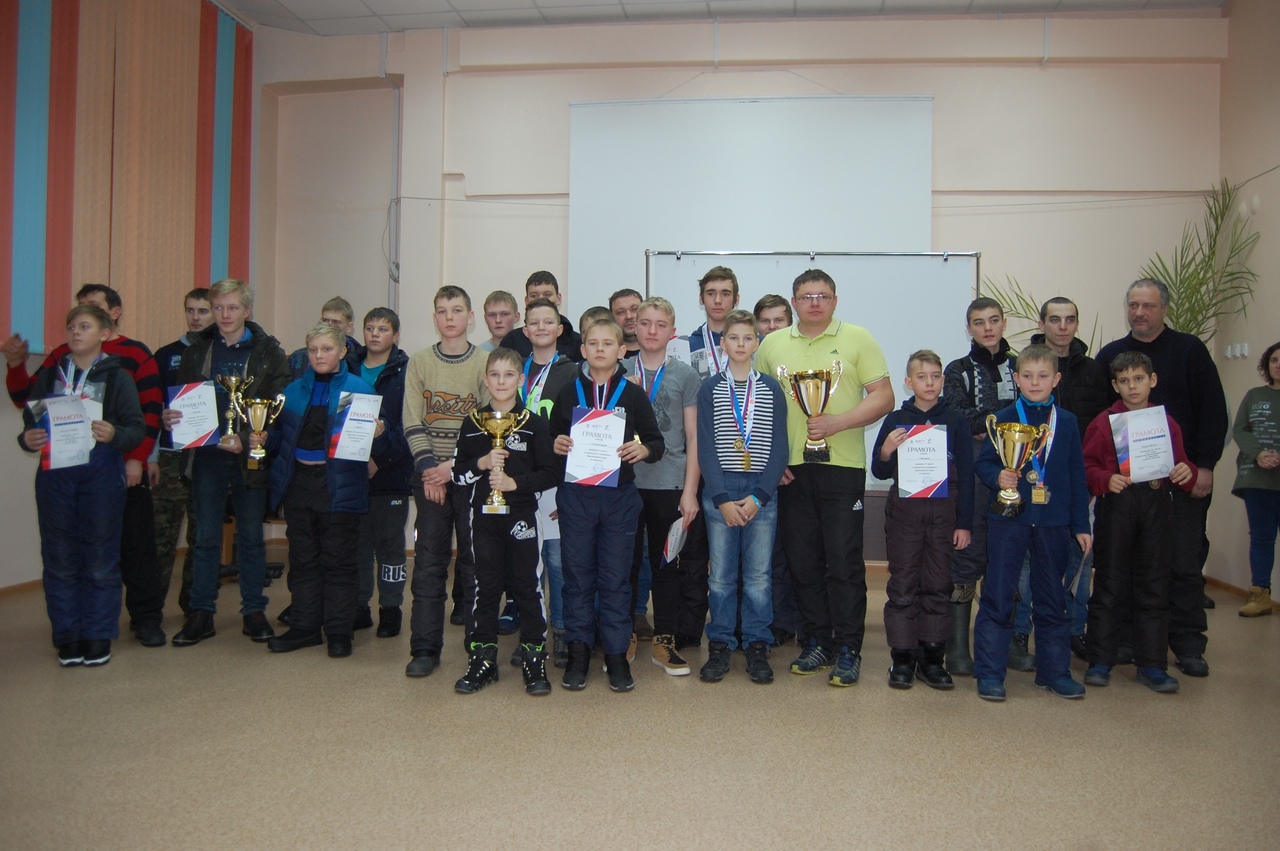 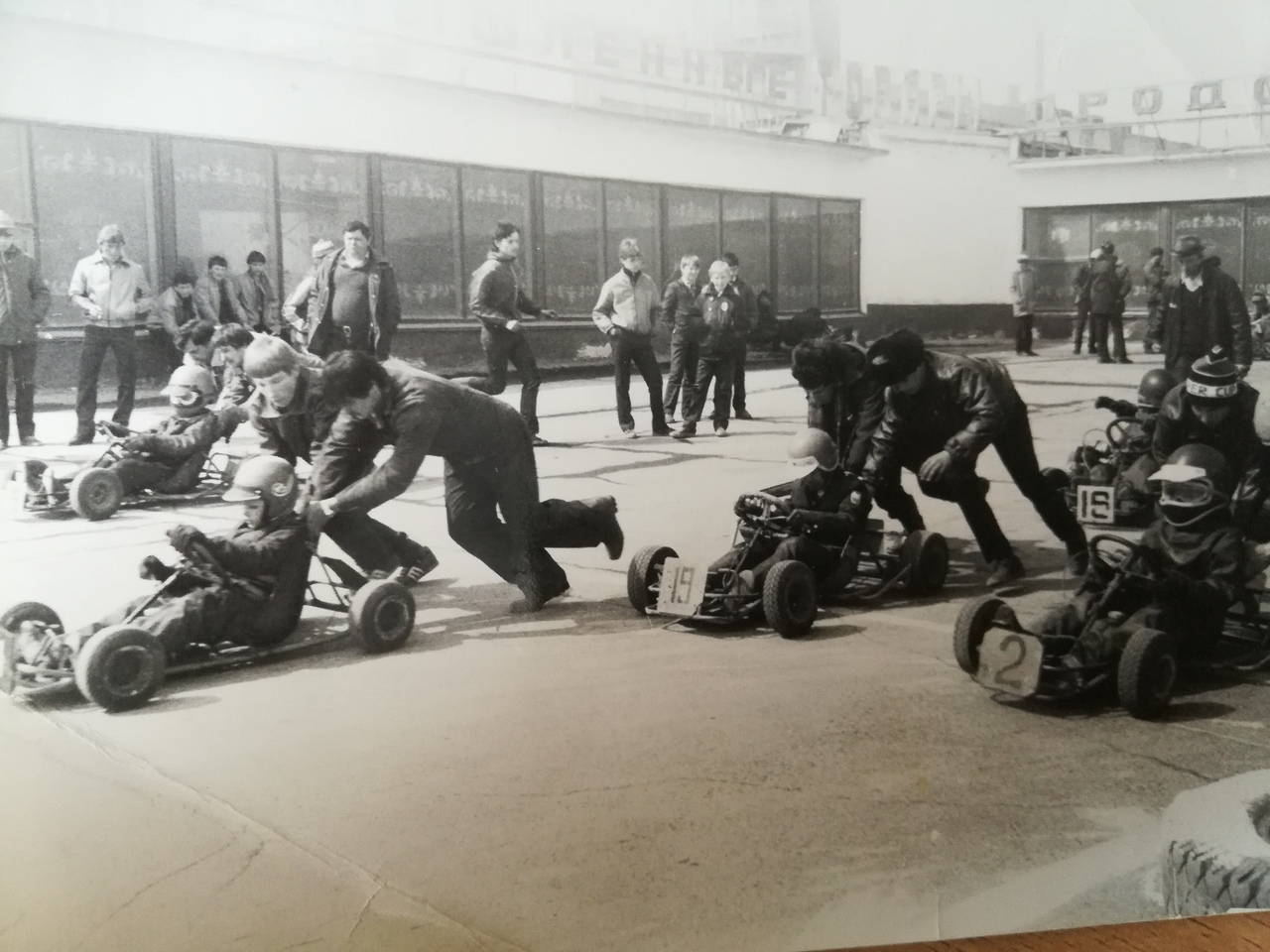 